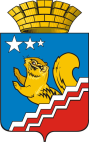 СВЕРДЛОВСКАЯ ОБЛАСТЬВОЛЧАНСКАЯ ГОРОДСКАЯ ДУМАПЯТЫЙ СОЗЫВПятое  заседание РЕШЕНИЕ № 49г. Волчанск							                                       30.05.2013 г.Об отмене Решения Думы Волчанского городского округа от 31.01.2013 года №  3 «О внесении изменений  в Устав Волчанского городского округа»                 Руководствуясь Федеральным законом от 06.10.2003 г. №  131-ФЗ «Об общих принципах организации местного самоуправления в Российской Федерации», Уставом Волчанского городского округа,          ВОЛЧАНСКАЯ ГОРОДСКАЯ ДУМА РЕШИЛА:               1.  Решение Думы Волчанского городского округа от 31.01.2013 года №  3 «О внесении изменений в Устав Волчанского городского округа» - отменить.               2. Опубликовать настоящее Решение в газете «Муниципальный Вестник».	   3. Контроль за выполнением настоящего Решения возложить на комиссию по вопросам местного самоуправления (Гетте И.Н.).Глава Волчанского 							     Председатель Волчанскойгородского округа							     городской Думы                        А.В. Вервейн					                                      А.Ю. Пермяков